Slalom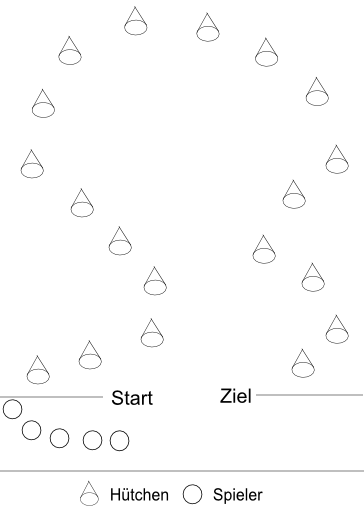 MaterialFußbälle, Hütchena) Schattendribbeln: 2 Schüler bilden ein Team. Einer der Schüler dribbelt den Ball frei durch die Halle. Der Partner dribbelt hinter ihm her. Nach einer bestimmten Zeit wechseln die Schüler ihre Positionen.b) Slalomdribbeln: Mithilfe von Hütchen wird ein Slalomparcours in der Halle gesteckt (siehe Abbildung). Die Schüler durchlaufen diesen nun nacheinander.